Opdrachten  Les 11Excel Open een nieuwe werkmapMaak een reeks met maanden (horizontaal)Maak een reeks met dagen (horizontaal)Pas de breedte van de kolommen aanMaak een eigen reeks van zes voornamen en voeg deze toe aan “Aangepaste lijsten”Maak een verticale reeks van 1,2,3 enz. Let op je moet eerst 1 en 2 typen. Daarna beide selecteren en daarna met de vulgreep omlaag trekken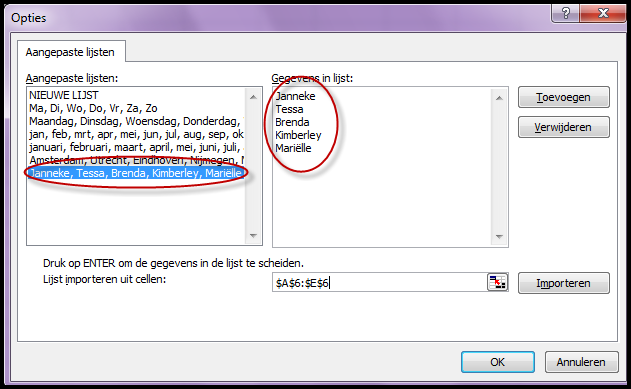 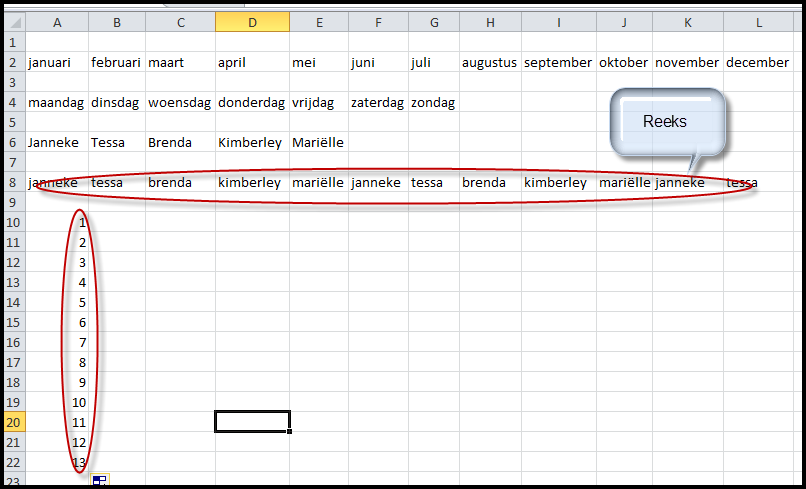 